Our Lady and St Edwards Knowledge Organiser Year 4 - ArtAutumnVolcanic LandscapesKey Facts about the ArtistKey Facts about the ArtistKey Vocabulary Key Vocabulary Name: Margret Godfrey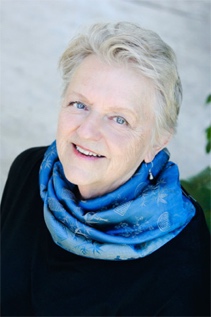 Country of Birth: Oregon, USAPeriod: 21st CenturyMedia: Acrylic PaintMargaret Godfrey is a symbolic painter. Her pictures incorporate both representational and abstract styles and often include both. She uses watercolour, acrylic, ink, and collage in her creative works.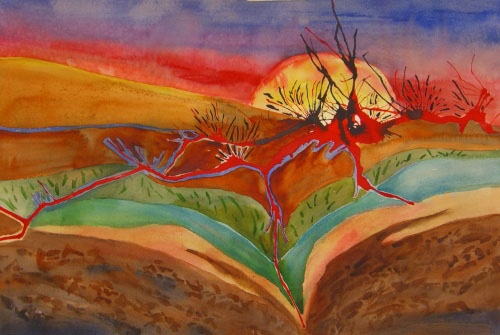 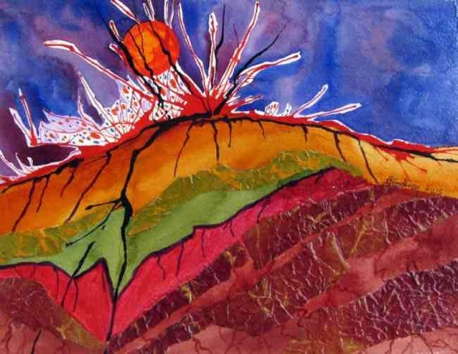 Name: Margret GodfreyCountry of Birth: Oregon, USAPeriod: 21st CenturyMedia: Acrylic PaintMargaret Godfrey is a symbolic painter. Her pictures incorporate both representational and abstract styles and often include both. She uses watercolour, acrylic, ink, and collage in her creative works.Volcano – is a mountain that opens downward to a pool of molten rock below the surface of the earth.Acrylic Paint –is a fast-drying paint. Acrylic paints can be diluted with water but are water-resistant when dry.Strokes – how the paintbrush is used.Canvas - a painting made on a piece of cloth stretched on a frame.Landscape- one of the principal types of subject in Western art.Perspective - a way of showing objects on the flat surface of a picture so that they seem the correct size and distance from one another. Visual elements, - e.g. relative size, colour, texture, pattern, detail, formTexture - the feel or look of a surface. Painters often use to make their painting interesting.Expressionism- art in which the image of reality is distorted in order to express the artist’s ideasVolcano – is a mountain that opens downward to a pool of molten rock below the surface of the earth.Acrylic Paint –is a fast-drying paint. Acrylic paints can be diluted with water but are water-resistant when dry.Strokes – how the paintbrush is used.Canvas - a painting made on a piece of cloth stretched on a frame.Landscape- one of the principal types of subject in Western art.Perspective - a way of showing objects on the flat surface of a picture so that they seem the correct size and distance from one another. Visual elements, - e.g. relative size, colour, texture, pattern, detail, formTexture - the feel or look of a surface. Painters often use to make their painting interesting.Expressionism- art in which the image of reality is distorted in order to express the artist’s ideasKey Questions  Key Questions  Books, internet sites and places to visit Books, internet sites and places to visit Why is acrylic paint good to use for paintings on a canvas?What are the ‘Visual Elements’?How can an artist make it look like their painting has texture?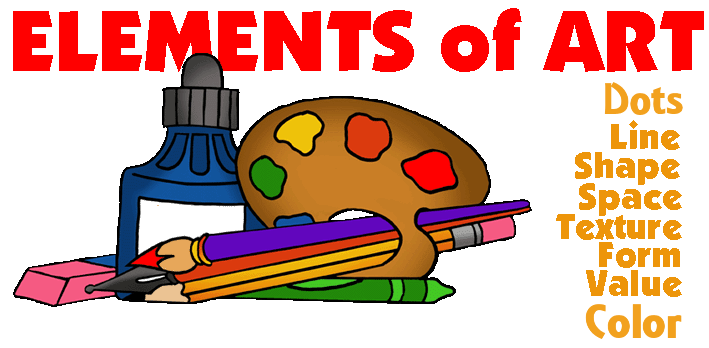 Why is acrylic paint good to use for paintings on a canvas?What are the ‘Visual Elements’?How can an artist make it look like their painting has texture?https://www.artforkidshub.com/how-to-draw-a-volcano/https://www.tes.com/teaching-resource/volcano-art-and-dt-6-lesson-unit-of-work-11642123http://margaretgodfreyart.com/about-the-artist/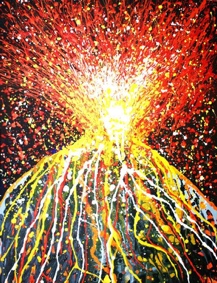 https://www.artforkidshub.com/how-to-draw-a-volcano/https://www.tes.com/teaching-resource/volcano-art-and-dt-6-lesson-unit-of-work-11642123http://margaretgodfreyart.com/about-the-artist/